       ЛОО(СОЧИ),     «ГАРО» (с бассейном)           Лето 2021Гостевой дом «Гаро» приветливо встречает гостей в Лоо. Это тихое и спокойное место отлично подойдет для семейного отдыха и не только. Лоо - это небольшой курортный посёлок, который находится в  к северо-западу от Сочи, на территории Кавказского заповедника. Пляж в посёлке Лоо довольно широкий - около . Лоо порадует любого из Вас обилием субтропической зелени, чистым воздухом, прозрачной морской водой, галечными пляжами, недорогими фруктами местного рынка, многочисленными дискотеками, барами, кафе. На террасе для отдыха – большой надувной бассейн для взрослых и детей. Гостей ожидает радушный прием: коньяк, вино, чача и шашлык от Артура. Возможен заказ экскурсий. К вашим услугам предоставляется бесплатное пользование стиральной машиной, гладильной с утюгом, мангалом во дворе, wi-fi.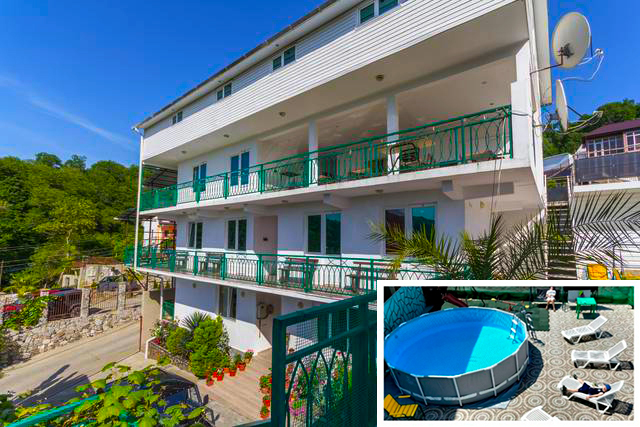 Размещение:«Эконом» 2-х, 3-х, 4-х местные номера с удобствами на этаже (ТВ, холодильник, вентилятор, односпальные или двуспальные кровати, кресло-кровать, шкаф для одежды, столик, прикроватная тумбочка, зеркало, в номере есть балкон).«Стандарт» 2-х, 3-х, 4-х местные номера с удобствами (ТВ, холодильник, вентилятор, односпальные или двуспальные кровати, шкаф для одежды,  тумбочка,  столик, зеркало, в номере есть балкон). Пляж:7 мин - галечный.Питание: в гостевом доме есть общая кухня, где есть все необходимое оборудование для самостоятельного приготовления, возможно заказное меню.Дети: до 5 лет  на одном месте с родителями – 6200 руб., до ет скидка на проезд – 200 руб.Стоимость тура на 1 человека (7 ночей)В стоимость входит:  проезд  на   автобусе, проживание в номерах выбранной категории,  сопровождение, страховка от несчастного случая.Курортный сбор за доп. плату – 10 руб/чел. в день.Выезд из Белгорода еженедельно по понедельникам.Хочешь классно отдохнуть – отправляйся с нами в путь!!!!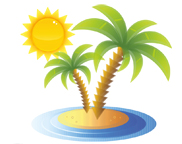 ООО  «Турцентр-ЭКСПО»                                        г. Белгород, ул. Щорса, 64 а,  III этаж                                                                                                            Остановка ТРЦ «Сити Молл Белгородский»www.turcentr31.ru           т./ф: (4722) 28-90-40;  тел: (4722) 28-90-45;    +7-951-769-21-41РазмещениеЗаездыЭКОНОМЭКОНОМСТАНДАРТСТАНДАРТРазмещениеЗаезды2-х мест.с удоб. на этаже3-х, 4-х мест. с удоб. на этаже2-х мест.с удоб.3-х, 4-х мест.с удоб.31.05.-09.06.855083008950865007.06.-16.06.865084509150885014.06.-23.06.915087509550895021.06.-30.06.9950895010250955028.06.-07.07.101509250113501035005.07.-14.07.101509550116501060012.07.-21.07.102509650118501085019.07.-28.07.102509650118501085026.07.-04.08.102509650118501085002.08.-11.08.102509650118501085009.08.-18.08.102509650118501085016.08.-25.08.102509650118501085023.08.-01.09.9650895010950995030.08.-08.09.915087509950955006.09.-15.09.855085509550915013.09.-22.09.835084509350895020.09.-29.09.8650830091508650